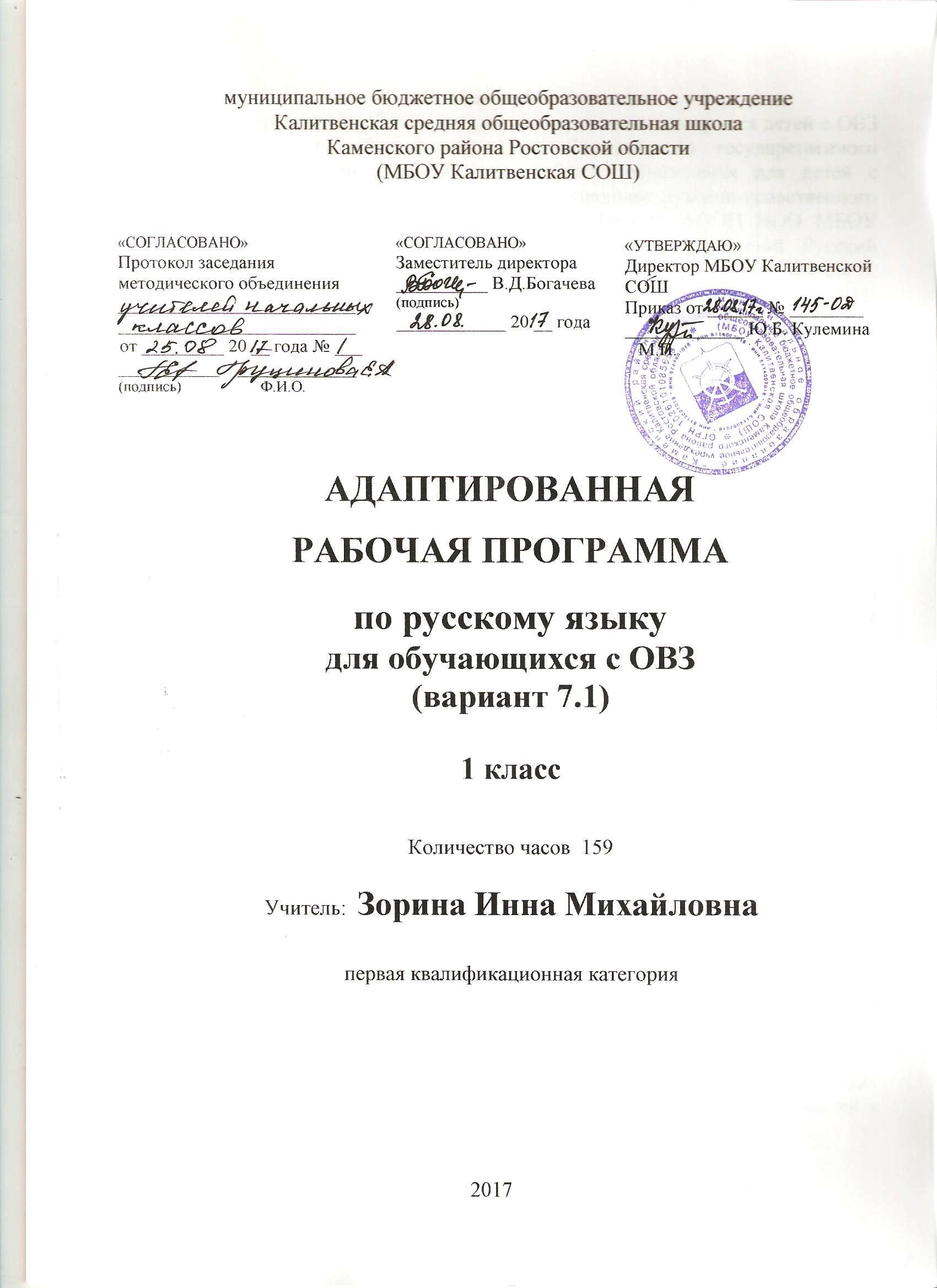 Пояснительная запискаАдаптированная рабочая программа по русскому языку  для детей с ОВЗ (вариант 7.1)  разработана на основе Федерального государственного образовательного стандарта начального общего образования для детей с ограниченными возможностями здоровья; Концепции духовно-нравственного развития и воспитания личности гражданина России; АООП НОО МБОУ Калитвенской СОШ; Программы общеобразовательных учреждений  Русский язык: программа 1-4 классы /Предметная линия учебников  « Школа России» В. П. Канакина, В.Г. Горецкий, М. В. Бойкина и др./  «М.  Просвещение», 2011; Сборника рабочих программ «Школа России» 1-4 классы. /М.Просвещение/; учебника Русский язык. 1 класс1,2ч / Канакина В.П., Горецкий В.Г. / М.:  Просвещение/2017г, Рекомендовано Министерством образования и науки РФ.Согласно Федеральному базисному учебному плану  на изучение  русского языка в1 классе отводится 165ч (5 ч в неделю), 33 учебные недели. За счет уплотнения программного материала календарно-тематическое планирование составлено на 159ч, т.к. 6ч. выпадают на праздничные дни, из них 113 ч отводится урокам обучения письму в период обучения грамоте  и 46ч —урокам русского языка.Реализация адаптированной рабочей программы  предполагает, что обучающийся с ОВЗ (вариант 7.1) (ЗПР) получает образование, полностью соответствующее по итоговым достижениям к моменту завершения обучения образованию обучающихся, не имеющих ограничений по возможностям здоровья. Нормативный срок обучения 4 года.Вариант 7.1 образовательной программы адресован обучающимся с ЗПР, достигшим кмоменту поступления в школу уровня психофизического развития, близкого возрастной норме, позволяющего освоить образовательную программу начального общего образования совместно с обучающимися, не имеющими ограничений по возможностям здоровья, находясь в ихсреде и в те же календарные сроки. Одним из важнейших условий включения обучающегося с ЗПР в среду сверстников без ограничений здоровья является устойчивость форм адаптивного поведения.Обязательной является организация специальных условий обучения и воспитания для реализации как общих, так и особых образовательных потребностей обучающихся с ЗПР.Специальные условия получения начального общего образования включают использование адаптированных образовательных программ, специальных методов обучения и воспитания, проведение индивидуальных и групповых коррекционно-развивающих занятий, без которых невозможно или затруднено освоение образовательной программы обучающимися с ЗПР.Адаптация программы предполагает введение коррекционных мероприятий, четко ориентированных на удовлетворение особых образовательных потребностей обучающихся с ЗПР, и введение требований к освоению ими программы коррекционной работы.Основные задачи реализации содержания учебного предмета « Русский язык».Формирование первоначальных представлений о единстве и многообразии языкового и культурного пространства России, о языке как основе национального самосознания. Развитие диалогической и монологической устной и письменной речи, коммуникативных умений, нравственных и эстетических чувств, способностей к творческой деятельности.Специфические образовательные потребности для обучающихсяс ОВЗ (вариант 7.1)- организация процесса обучения с учетом специфики усвоения знаний, умений и навыков обучающимися с учетом темпа учебной работы («пошаговом» предъявлении материала, дозированной помощи взрослого, использовании специальных методов, приемов и средств, способствующих как общему развитию обучающегося, так и компенсации индивидуальных недостатков развития);- учет актуальных и потенциальных познавательных возможностей, обеспечение индивидуального темпа обучения и продвижения в образовательном пространстве   обучающихся с ЗПР;- постоянный (пошаговый) мониторинг результативности образования и сформированности социальной компетенции обучающихся, уровня и динамики психофизического развития;- обеспечение непрерывного контроля за становлением учебно-познавательной деятельности обучающегося с ЗПР, продолжающегося до достижения уровня, позволяющего справляться с учебными заданиями самостоятельно;- постоянное стимулирование познавательной активности, побуждение интереса к себе, окружающему предметному и социальному миру;- постоянная помощь в осмыслении и расширении контекста усваиваемых знаний, в закреплении и совершенствовании освоенных умений;- специальное обучение «переносу» сформированных знаний и умений в новые ситуации взаимодействия с действительностью;- постоянная актуализация знаний, умений и одобряемых обществом норм поведения;- использование преимущественно позитивных средств стимуляции деятельности и поведения;- специальная психокоррекционная помощь, направленная на формирование способности к самостоятельной организации собственной деятельности и осознанию возникающих трудностей, формирование умения запрашивать и использовать помощь взрослого;- развитие и отработка средств коммуникации, приемов конструктивного общения и взаимодействия со сверстниками, взрослыми, формирование навыков социально одобряемого поведенияПредмет «Русский язык» играет важную роль в реализации основных целевых установок начального образования: становлении основ гражданской идентичности и мировоззрения; формировании основ умения учиться и способности к организации своей деятельности; духовно-нравственном развитии и воспитании младших школьников.Содержание предмета направлено на формирование функциональной грамотности и коммуникативной компетентности. Русский язык является для младших школьников основой всего процесса обучения, средством развития их мышления, воображения, интеллектуальных и творческих способностей, основным каналом социализации личности.Изучение русского языка в начальных классах — первоначальный этап системы лингвистического образования и речевого развития, обеспечивающий готовность выпускников начальной школы к дальнейшему образованию.Целями изучения предмета «Русский язык» в начальной школе являются:- ознакомление учащихся с основными положениями науки о языке и формирование на этой основе знаково-символического восприятия и логического мышления учащихся;- формирование коммуникативной компетенции учащихся: развитие устной и письменной речи, монологической и диалогической речи, а также навыков грамотного, безошибочного письма как показателя общей культуры человека.Планируемые результаты освоения программы по русскому языкуЛичностные, метапредметные и предметные результаты освоения обучающимися с ОВЗ (вариант 7.1) АООП НОО соответствуют ФГОС НОО.Личностными результатами являются:осознание языка как основного средства человеческого общения; восприятие русского языка как явления национальной культуры; понимание того, что правильная устная и письменная речь есть показатели индивидуальной культуры человека;способность к самооценке на основе наблюдения за собственной речью.Метапредметными результатами являются:умение использовать язык с целью поиска необходимой информации в различных источниках для решения учебных задач;способность ориентироваться в целях, задачах, средствах и условиях общения;умение выбирать адекватные языковые средства для успешного решения коммуникативных задач (диалог, устные монологические высказывания) с учетом особенностей разных видов речи и ситуаций общения; стремление к более точному выражению собственного мнения и позиции; умение задавать вопросы;овладение способностью принимать и сохранять цели и задачи учебной деятельности, поиска средств её осуществления.формирование умения планировать, контролировать и оценивать учебные действия в соответствии с поставленной задачей и условиями её реализации, определять наиболее эффективные способы достижения результата;использование знаково-символических средств представления информации;использование различных способов поиска (в справочных источниках), сбора, обработки, анализа, организации, передачи и интерпретации информации; осознанно строить речевое высказывание в соответствии с задачами коммуникации и составлять тексты в устной и письменной формах;овладение логическими действиями сравнения, анализа, синтеза, обобщения, классификации по родовидовым признакам, установления аналогий и причинно-следственных связей, построения рассуждений, отнесения к известным понятиям;готовность слушать собеседника и вести диалог;определение общей цели и путей её достижения; умение договариваться о распределении функций и ролей в совместной деятельности; осуществлять взаимный контроль в совместной деятельности, адекватно оценивать собственное поведение и поведение окружающих.Предметными результатами  являются  следующие умения:знать все буквы русского алфавита;проводить звуковой анализ слов;различать гласные и согласные звуки и буквы, звонкие и глухие согласные, мягкие и твёрдые звуки в слове, обозначать мягкость согласных с помощью букв (е, ё, и, ю, я) и мягкого знака, определять ударный слог в слове;списывать с печатного и письменного текстов, не искажая начертания строчных и заглавных букв и правильно соединяя буквы в словах;употреблять большую букву в начале и точку в конце предложения;писать под диктовку слова, предложения, тексты, включающие 15-17 слов;самостоятельно составлять и записывать текст из 3 - 5 предложений, разных по цели высказывания,  на определённую тему;виды предложений по цели высказывания (без терминологии) и эмоциональной окраске, предложения восклицательные и невосклицательные по интонации;слова, называющие предмет, действие предмета и признак предмета;соотношение количества звуков и букв в таких словах, как мел, мель, яма, ель;использования прописной буквы в именах собственных;написания слов с сочетаниями жи — ши, ча — ща, чу — щу;обозначения в словах мягкости согласных звуков на письме;правильного написания слов типа пень, яма;правописания слов с непроверяемыми орфограммами.Требования к уровню подготовки учащихся 1 классасписывать текст и писать текст под диктовку учителя.плавное слоговое чтение текста ( темп чтения 25 – 30 слов в минуту на конец года)Планируемые результаты освоения обучающимися с ОВЗ (вариант 7.1) АООП НОО дополняются результатами освоения программы коррекционной работы. Результаты освоения программы коррекционной работы отражают сформированность социальных (жизненных) компетенций, необходимых для решения практико-ориентированных задач и обеспечивающих становление социальных отношений обучающихся с ЗПР в различных средах:развитие адекватных представлений о собственных возможностях, о насущно необходимом жизнеобеспечении, проявляющееся:- в умении различать учебные ситуации, в которых необходима посторонняя помощь для её разрешения, с ситуациями, в которых решение можно найти самому;- в умении обратиться к учителю при затруднениях в учебном процессе, сформулировать запрос о специальной помощи;- в умении использовать помощь взрослого для разрешения затруднения, давать адекватную обратную связь учителю: понимаю или не понимаю;- в умении написать при необходимости SMS-сообщение, правильно выбрать адресата (близкого человека), корректно и точно сформулировать возникшую проблему.овладение социально-бытовыми умениями, используемыми в повседневной жизни, проявляющееся:- в расширении представлений об устройстве домашней жизни, разнообразии повседневных бытовых дел, понимании предназначения окружающих в быту предметов и вещей;- в умении включаться в разнообразные повседневные дела, принимать посильное участие;- в адекватной оценке своих возможностей для выполнения определенных обязанностей в каких-то областях домашней жизни, умении брать на себя ответственность в этой деятельности;- в расширении представлений об устройстве школьной жизни, участии в повседневной жизни класса, принятии на себя обязанностей наряду с другими детьми;- в умении ориентироваться в пространстве школы и просить помощи в случае затруднений, ориентироваться в расписании занятий;- в умении включаться в разнообразные повседневные школьные дела, принимать посильное участие, брать на себя ответственность;- в стремлении участвовать в подготовке и проведении праздников дома и в школе.овладение навыками коммуникации и принятыми ритуалами социального взаимодействия, проявляющееся:- в расширении знаний правил коммуникации;- в расширении и обогащении опыта коммуникации ребёнка в ближнем и дальнем окружении, расширении круга ситуаций, в которых обучающийся может использовать коммуникацию как средство достижения цели;- в умении решать актуальные школьные и житейские задачи, используя коммуникацию как средство достижения цели (вербальную, невербальную); - в умении начать и поддержать разговор, задать вопрос, выразить свои намерения, просьбу, пожелание, опасения, завершить разговор;- в умении корректно выразить отказ и недовольство, благодарность, сочувствие и т.д.;- в умении получать и уточнять информацию от собеседника;- в освоении культурных форм выражения своих чувств.способность к осмыслению и дифференциации картины мира, ее пространственно-временной организации, проявляющаяся:- в расширении и обогащении опыта реального взаимодействия обучающегося с бытовым окружением, миром природных явлений и вещей, расширении адекватных представлений об опасности и безопасности;- в адекватности бытового поведения обучающегося с точки зрения опасности (безопасности) для себя и для окружающих; сохранности окружающей предметной и природной среды;- в расширении и накоплении знакомых и разнообразно освоенных мест за пределами дома и школы: двора, дачи, леса, парка, речки, городских и загородных достопримечательностей и других.- в расширении представлений о целостной и подробной картине мира, упорядоченной в пространстве и времени, адекватных возрасту ребёнка;- в умении накапливать личные впечатления, связанные с явлениями окружающего мира;- в умении устанавливать взаимосвязь между природным порядком и ходом собственной жизни в семье и в школе;- в умении устанавливать взаимосвязь общественного порядка и уклада собственной жизни в семье и в школе, соответствовать этому порядку.- в развитии любознательности, наблюдательности, способности замечать новое, задавать вопросы;- в развитии активности во взаимодействии с миром, понимании собственной результативности;- в накоплении опыта освоения нового при помощи экскурсий и путешествий;- в умении передать свои впечатления, соображения, умозаключения так, чтобы быть понятым другим человеком;- в умении принимать и включать в свой личный опыт жизненный опыт других людей;- в способности взаимодействовать с другими людьми, умении делиться своими воспоминаниями, впечатлениями и планами.способность к осмыслению социального окружения, своего места в нем, принятие соответствующих возрасту ценностей и социальных ролей, проявляющаяся:- в знании правил поведения в разных социальных ситуациях с людьми разного статуса: с близкими в семье, с учителями и учениками в школе, со знакомыми и незнакомыми людьми;- в освоение необходимых социальных ритуалов, умении адекватно использовать принятые социальные ритуалы, умении вступить в контакт и общаться в соответствии с возрастом, близостью и социальным статусом собеседника, умении корректно привлечь к себе внимание, отстраниться от нежелательного контакта, выразить свои чувства, отказ, недовольство, благодарность, сочувствие, намерение, просьбу, опасение и другие.- в освоении возможностей и допустимых границ социальных контактов, выработки адекватной дистанции в зависимости от ситуации общения;- в умении проявлять инициативу, корректно устанавливать и ограничивать контакт;- в умении не быть назойливым в своих просьбах и требованиях, быть благодарным за проявление внимания и оказание помощи;- в умении применять формы выражения своих чувств соответственно ситуации социального контакта.Результаты специальной поддержки освоения АООП НОО должны отражать:- способность усваивать новый учебный материал, адекватно включаться в классные занятия и соответствовать общему темпу занятий;- способность использовать речевые возможности на уроках при ответах и в других ситуациях общения, умение передавать свои впечатления, умозаключения так, чтобы быть понятым другим человеком, умение задавать вопросы;- способность к наблюдательности, умение замечать новое;- овладение эффективными способами учебно-познавательной и предметно-практической деятельности;- стремление к активности и самостоятельности в разных видах предметно-практической деятельности;- умение ставить и удерживать цель деятельности; планировать действия; определять и сохранять способ действий; использовать самоконтроль на всех этапах деятельности; осуществлять словесный отчет о процессе и результатах деятельности; оценивать процесс и результат деятельности;- сформированные в соответствии с требованиями к результатам освоения АООП НОО предметные, метапредметные и личностные результаты;- сформированные в соответствии АООП НОО универсальные учебные действия.    Содержание программы по русскому языку Виды речевой деятельностиСлушание. Осознание цели и ситуации устного общения. Адекватное восприятие звучащей речи. Понимание на слух информации, содержащейся в предложенном тексте, определениеосновной мысли текста, передача его содержания по вопросам.Говорение. Выбор языковых средств в соответствии с целями и условиями для эффективного решения коммуникативнойзадачи. Практическое овладение диалогической формой речи.Овладение умениями начать, поддержать, закончить разговор,привлечь внимание и т. п. Практическое овладение устнымимонологическими высказываниями в соответствии с учебнойзадачей (описание, повествование, рассуждение). Овладениенормами речевого этикета в ситуациях учебного и бытовогообщения (приветствие, прощание, извинение, благодарность,обращение с просьбой). Соблюдение орфоэпических норм иправильной интонации.Чтение. Понимание учебного текста. Выборочное чтениес целью нахождения необходимого материала. Нахождениеинформации, заданной в тексте в явном виде. Формулирование простых выводов на основе информации, содержащейсяв тексте. Интерпретация и обобщение содержащейся в текстеинформации. Анализ и оценка содержания, языковых особенностей и структуры текста.Письмо. Овладение разборчивым аккуратным письмом сучётом гигиенических требований к этому виду учебной работы. Списывание, письмо под диктовку в соответствии сизученными правилами. Письменное изложение содержанияпрослушанного и прочитанного текстов (подробное, выборочное). Создание небольших собственных текстов (сочинений)по интересной детям тематике (на основе впечатлений, литературных произведений, сюжетных картин, серий картин, репродукций картин художников, просмотра фрагмента видеозаписии т. п.).Обучение грамотеФонетика. Звуки речи. Осознание единства звукового состава слова и его значения. Установление числа и последовательности звуков в слове.Сопоставление слов, различающихсяодним или несколькими звуками. Составление звуковых моделей слов. Сравнение моделей различных слов. Подбор слов копределённой модели.Различение гласных и согласных звуков, гласных ударныхи безударных, согласных твёрдых и мягких, звонких и глухих.Слог как минимальная произносительная единица. Делениеслов на слоги. Определение места ударения. Смыслоразличительная роль ударения.Графика. Различение звука и буквы: буква как знак звука.Овладение позиционным способом обозначения звуковбуквами. Буквы гласных как показатель твёрдости-мягкостисогласных звуков. Функция букв е, ё, ю, я. Мягкий знак (ь)как показатель мягкости предшествующего согласного звука.Знакомство с русским алфавитом как последовательностьюбукв.Чтение. Формирование навыка слогового чтения (ориентация на букву, обозначающую гласный звук). Плавное слоговоечтение и чтение целыми словами со скоростью, соответствующей индивидуальному темпу ребёнка. Осознанное чтение слов,словосочетаний, предложений и коротких текстов. Чтение синтонациями и паузами в соответствии со знаками препинания. Развитие осознанности и выразительности чтения на материале небольших текстов и стихотворений.Знакомство с орфоэпическим чтением (при переходе к чтению целыми словами). Орфографическое чтение (проговаривание) как средство самоконтроля при письме под диктовку ипри списывании.Письмо. Усвоение гигиенических требований при письме. Развитие мелкой моторики пальцев и свободы движенияруки. Развитие умения ориентироваться на пространстве листа в тетради и на пространстве классной доски. Овладениеначертанием письменных прописных (заглавных) и строчныхбукв. Письмо букв, буквосочетаний, слогов, слов, предложенийс соблюдением гигиенических норм. Овладение разборчивым,аккуратным письмом. Письмо под диктовку слов и предложений, написание которых не расходится с их произношением.Усвоение приёмов и последовательности правильного списывания текста.Овладение первичными навыками клавиатурного письма.Понимание функции небуквенных графических средств:пробела между словами, знака переноса.Слово и предложение. Восприятие слова как объекта изучения, материала для анализа. Наблюдение над значениемслова. Различение слова и предложения. Работа с предложением:выделение слов, изменение их порядка. Интонация в предложении. Моделирование предложения в соответствии с заданной интонацией.Орфография. Знакомство с правилами правописания иих применение:•раздельное написание слов;•обозначение гласных после шипящих (ча—ща, чу—щу,жи—ши);•прописная (заглавная) буква в начале предложения, в именах собственных;•перенос слов по слогам без стечения согласных;•знаки препинания в конце предложения.Развитие речи. Понимание прочитанного текста при самостоятельном чтении вслух и при его прослушивании. Составление небольших рассказов повествовательного характерапо серии сюжетных картинок, материалам собственных игр,занятий, наблюдений, на основе опорных слов.Системный курс 1 классФонетика и орфография. Различение гласных и согласных звуков. Нахождение в слове ударных и безударных гласных звуков. Различение мягких и твёрдых согласных звуков, определение парных и непарных по твёрдости-мягкости согласных звуков. Различение звонких и глухих согласных звуков, определение парных и непарных по звонкости-глухости согласных звуков. Определение качественной характеристики звука: гласный-согласный; гласный ударный - безударный; согласный твёрдый – мягкий, парный - непарный; согласный звонкий – глухой, парный – непарный. Деление слов на слоги. Слогообразующая роль гласных звуков. Словесное и логическое ударение в предложениях. Словообразующая функция ударения. Ударение, произношение звуков и сочетаний звуков в соответствии с нормами современного русского литературного языка. Фонетический анализ слова.Графика. Различение звуков и букв. Обозначение на письме твёрдости и мягкости согласных звуков. Использование на письме разделительных ь и ъ. Установление соотношения звукового и буквенного состава слов типа стол, конь; в словах с йотированными гласными е, ё, ю, я; в словах с непроизносимыми согласными. Использование небуквенных графических средств: пробела между словами, знака переноса, красной строки (абзаца), пунктуационных знаков ( в пределах изученного). Знание алфавита: правильное называние букв, их последовательность. Использование алфавита при работе со словарями, справочниками, каталогами.Лексика. Понимание слова как единства звучания и значения. Выявление слов, значение которых требует уточнения. Работа с разными словарями.Подготовка к усвоению морфологии. Слова – названия предметов и явлений; слова – названия признаков предметов; слова – названия действий предметов.Орфография и пунктуация. Формирование орфографической зоркости, использование разных способов проверки орфограмм в зависимости от места орфограммы в слове. Использование орфографического словаря.Применение правил правописания и пунктуации:  сочетания жи-ши, ча-ща, чу-щу в положении под ударением;сочетания чк-чн, чт, нч, щн и др.;перенос слов;прописная буква в начале предложения, в именах собственных;парные звонкие и глухие согласные в корне слова;непроверяемые гласные и согласные в корне слова (на ограниченном перечне слов);непроверяемые буквы-орфограммы гласных и согласных звуков в корне слова;разделительный ь;знаки препинания в конце предложения: точка, вопросительный и восклицательный знаки.Развитие речи. Осознание ситуации общения: с какой целью, с кем и где происходит общение? Практическое овладение диалогической формой речи. Выражение собственного мнения, его аргументация с учётом ситуации общения. Овладение умениями ведениями разговора. Овладение нормами речевого этикета в ситуациях учебного и бытового общения, в том числе при обращении с помощью средств ИКТ. Умение строить устное монологическое высказывание на определённую тему с использованием разных типов речи. Текст. Признаки текста. Смысловое единство предложений в тексте. Заглавие текста. Создание собственных текстов по предложенным и самостоятельно составленным планам.Слова с непроверяемыми написаниями.Ворона, воробей, весело, девочка, дежурный, деревня, заяц, карандаш, класс, классный, корова, лисица, машина, медведь, молоко, пальто, пенал, петух, русский, собака, сорока, ученик, тетрадь, ученица, учитель, хорошо.Календарно-тематическое планирование по русскому языку№Тема урокаКол-во чДата проведенДата перенесБлок «Русский язык. Обучение письму»113чДобукварный период 23ч                    1 четверть 41ч1Пропись –  первая учебная тетрадь.101.092Рабочая строка. 104.093Письмо овалов и полуовалов. 105.094Рисование  бордюров. 106.095Письмо длинных прямых наклонных линий. 107.096Письмо  наклонной  длинной  и короткой  линии  с закруглением внизу (вправо, влево).108.097Письмо короткой наклоннойлинии сзакруглением вверху (влево). Письмо длинной наклонной линии сзакруглением внизу (вправо). 111.098Письмо больших и маленьких овалов.  Письмо коротких наклонных линий. 112.099Письмо коротких и длинных наклонных линий сзакруглением влево и вправо. 113.0910Письмо наклонных линий с петлёй вверху и внизу.114.0911Письмо наклонных линий с петлёй вверху и внизу. Письмо  полуовалов,  овалов.115.0912Письмо наклонных линий с петлёй вверху и внизу. Письмо полуовалов,  овалов.118.0913Строчная буква а. 119.0914ЗаглавнаябукваА.120.0915Строчнаябуквао. Заглавная  буква О.121.0916Строчная буква о. Заглавная  буква О.122.0917Строчные буквы а, о. Заглавные буквы А, О.125.0918Строчная буква и. 126.0919Заглавная буква И. 127.0920Строчная буква ы. 128.0921Строчная буква ы.129.0922Строчная буква у.102.1023Заглавная букваУ.103.10Букварный период 76ч1Строчная  буква н.104.102Заглавная  буква Н.105.103Письмо изученных букв.106.104Строчная и  заглавная  буквыС, с. 109.105Строчная и  заглавная  буквыС, с. 110.106Строчная  буквак.111.107Заглавная  буква  К. 112.108Письмо слов с изученными буквами.113.109Строчная буква т. 116.1010Заглавная буква Т.117.1011Строчная и  заглавная  буквы Л, л.118.1012Строчная и  заглавная  буквы Л, л.119.1013Письмо слов и предложений с изученными буквами.120.1014Строчная буква р. 123.1015Заглавная  буква Р.124.1016Строчная буква в. 125.1017Заглавная  буква  В.126.1018Письмо слов и предложений с изученными буквами.127.102 четверть37ч19Строчная  буква е.107.1120Заглавная  буква  Е.108.1121Строчная буква  п.109.1122Заглавная  буква П.110.1123Письмо слов и предложений с изученными буквами.113.1124Строчная и  заглавная  буквы М, м.114.1125Строчная и  заглавная  буквы М, м.115.1126Строчная и  заглавная  буквы З, з.116.1127Строчная и  заглавная  буквы З, з.117.1128Письмо слов и предложений с изученными буквами.120.1129Строчная буква б.121.1130Заглавная  буква Б.122.1131Строчная и  заглавная  буквыБ, б.123.1132Строчная буква д.124.1133Письмо слов и предложений с изученными буквами.127.1134Заглавная буква Д.128.1135Строчная и заглавная буквы Д, д.129.1136Строчная  буквая.130.1137Заглавная  буква Я.101.1238Строчная и  заглавная  буквы Я, я.104.1239Строчная и  заглавная  буквы Я, я.105.1240Строчная букваг.106.1241Заглавная буква Г.107.1242Строчная  буква ч. 108.1243Письмо слов и предложений с изученными буквами.111.1244Заглавная  буква Ч.112.1245Буква ь. 113.1246Буква ь.114.1247Письмо слов и предложений с изученными буквами.115.1248Письмо слов и предложений с изученными буквами.118.1249Строчная буква ш.119.1250Заглавная  буква Ш.120.1251Строчная буква ж. 121.1252Заглавная  буква Ж. 122.1253Письмо слов и предложений с изученными буквами.125.1254Строчная  буква ё.126.1255Заглавная  буква Ё. 127.123 четверть45ч  56  Строчная  буква й.111.0157Письмо слов с буквой й.112.0158Строчная буква  х.115.0159Строчная и  заглавная  буквы Х, х.116.0160Письмо слов и предложений с изученными буквами.117.0161Строчная буква ю.118.0162Заглавная  буква Ю.119.0163Строчная буква ц.122.0164Заглавная  буква Ц.123.0165Письмо слов и предложений с изученными буквами.124.0166Строчная и  заглавная  буквыЭ, э.125.0167Строчная и  заглавная  буквыЭ, э.126.0168Строчная  буква щ. 129.0169Строчная  буква щ.130.0170Заглавная  буква Щ.131.0171Строчная и  заглавная  буквы Ф, ф.101.0272Строчная и  заглавная  буквы Ф, ф.102.0273Строчные  буквы ь, ъ.105.0274Строчные  буквы ь, ъ.106.0275Письмо слов и предложений с изученными буквами.107.0276Контрольное списывание.108.02Послебукварный  период 14ч1Упражнение в письме букв, соединений, слов и предложений.109.022Упражнение в письме букв, соединений, слов ипредложений.112.023Упражнение в письме букв, соединений, слов и предложений.113.024Упражнение в письме букв, соединений, слов и предложений.14.025Упражнение в письме букв, соединений, слов и предложений.115.026Упражнение в письме букв, соединений, слов и предложений.116.027Упражнение в письме букв, соединений, слов и предложений.126.028Упражнение в письме букв, соединений, слов и предложений.127.029Упражнение в письме букв, соединений, слов и предложений.128.0210Упражнение в письме букв, соединений, слов и предложений.101.0311Упражнение в письме букв, соединений, слов и предложений.102.0312Упражнение в письме букв, соединений, слов и предложений.05.0313Упражнение в письме букв, соединений, слов и предложений.106.0314Упражнение в письме букв, соединений, слов и предложений.107.03Блок «Русский язык» 46чНаша речь 2ч1Знакомство с учебником. Язык и речь, их значение в жизни людей.112.032Виды речи (общее представление).113.03Текст, предложение, диалог 3ч3Текст (общее представление). 114.034Предложение как группа слов, выражающая законченную мысль.115.035Диалог.116.03Слова, слова, слова… 3ч6Слово. Роль слов в речи.119.037Что могут называть слова? Вежливые слова.Составление текста по рисунку и опорным словам.120.038Сколько значений может быть у  слова?121.03Слово и слог 2ч9Деление слов на слоги.122.0310Деление слов на слоги. Проверочная работапо теме « Деление слов на слоги»123.034 четверть36чПеренос слов 2ч11Правило переноса слов.102.0412Перенос слов. Наблюдение за словом как средством создания словесно-художественного образа. 103.04Ударение (общее представление) 2ч13Ударение. Ударный и безударный слог.104.0414Ударение.Коллективное составлениесодержания основной части сказки.105.04Звуки и буквы 32ч15Звуки и буквы.106.0416Звуки и буквы.109.0417Русский  алфавит, или Азбука. 110.0418Русский  алфавит, или Азбука. 111.0419Гласные звуки. Буквы, обозначающие гласные звуки.112.0420Гласные звуки.  Буквы е, ё, ю, я и их функции в слове. 113.0421Ударные и  безударные гласные звуки.116.0422Ударные и  безударные гласные звуки. Словарный диктант.117.0423Ударные и безударные гласные звуки. Составление устного рассказа по рисунку и опорным словам.118.0424Проверочный диктант по теме « Гласные звуки».119.0425Согласные  звуки.120.0426Слова с удвоенными согласными.123.0427Буквы Й и И.124.0428Восстановление текста с нарушенным порядком предложений.125.0429Твёрдые и мягкие  согласные  звуки.126.0430Буквы для обозначения твёрдых и мягких согласных звуков.127.0431Мягкий знак как показатель мягкости согласного  звука. 103.0532Мягкий знак как показатель мягкости согласного  звука.104.0533Согласные звонкие и  глухие.107.0534Звонкие и глухие согласные звуки на конце слова.108.0535Звонкие и глухие согласные звуки на конце слова.110.0536Проверочный диктант по теме « Согласные звуки».111.0537Шипящие согласные звуки. 114.0538Проект  «Скороговорки». 115.0539Буквосочетания ЧК, ЧН, ЧТ.116.0540Буквосочетания ЖИ–ШИ, ЧА–ЩА, ЧУ–ЩУ.117.0541Проверочный диктант по теме « Буквосочетания чк, чн, чт, жи-ши, ча-ща, чу-щу».118.0542Заглавная буква в именах, фамилиях, отчествах, кличках животных, названиях городов и т.д.121.0543Проверочная работа по теме « Заглавная буква в словах».122.0544Проект «Сказочная страничка» .123.0545Контрольный диктант по теме « Проверь свои умения».124.0546Повторение по теме « Текст. Предложение». « Звуки и буквы».125.05